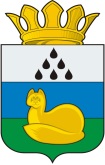 администрация УВАТСКОГО МУНИЦИПАЛЬНОГО РАЙОНАпостановление00 августа  2018 г.	с. Уват	№___О назначении общественных обсужденийпо объекту государственной экологической экспертизы по проектной  документации «Шламовые амбары на кустах скважин 108, 114, 208. Демьянское нефтяное  месторождение»,  включая материалы оценки воздействия на окружающую среду намечаемой хозяйственной и иной деятельности Публичного акционерного общества «Сургутнефтегаз» нефтегазодобывающее управление «Сургутнефть», шифр 14513  В соответствии со статьёй 42 Конституции Российской Федерации, статьями 9, 14 Федерального закона от 23.11.1995 № 174-ФЗ «Об экологической экспертизе», статьёй 13 Федерального закона от 10.01.2002 № 7-ФЗ «Об охране окружающей среды», статьями 6, 31 Устава Уватского муниципального района Тюменской области, постановлением администрации Уватского муниципального района от 11.09.2013 № 139 «Об утверждении Положения об организации и проведении общественных обсуждений о намечаемой хозяйственной и иной деятельности, которая подлежит экологической экспертизе, на территории Уватского муниципального района»:1. Назначить общественные обсуждения по объекту государственной экологической экспертизы по проектной  документации «Шламовые амбары на кустах скважин 108, 114, 208. Демьянское нефтяное  месторождение»,  включая материалы оценки воздействия на окружающую среду намечаемой хозяйственной и иной деятельности Публичного акционерного общества «Сургутнефтегаз» нефтегазодобывающее управление «Сургутнефть», шифр 14513:  Цель проведения общественных обсуждений: экологически безопасное размещение отходов, образующихся в процессе бурения и крепления скважин на кустовых площадках, в шламовом амбаре.Месторасположение намечаемой хозяйственной деятельности: Демьянское нефтяное месторождение, Уватский район, Тюменская область.Заказчик: Публичное акционерное общество «Сургутнефтегаз» нефтегазодобывающее управление «Сургутнефть»,  юридический адрес: пр.Набережный, д. 22, г. Сургут, Ханты-Мансийский автономный округ-Югра, Тюменская область,628400.2. Установить срок проведения оценки воздействия на окружающую среду с 01 июня 2018 года по 05 ноября 2018 года.3. Определить, что замечания и предложения участников общественных обсуждений принимаются в устной и (или) письменной форме заявителем: Публичным акционерным обществом «Сургутнефтегаз» нефтегазодобывающим управлением «Сургутнефть»  до 15-00 ч. 5 октября со дня опубликования настоящего постановления по адресу: 628400, Тюменская область, Ханты-Мансийский автономный округ-Югра, г. Сургут, пр.Набережный, д. 22, каб. 302, 503 отдел охраны окружающей среды, по телефону: 8 (3462) 42-86-01, 42-88-08, а также на адрес электронной почты: Peckovich_VV@surgutneftegas.ru,Gumenyuk_YN@surgutneftegas.ru (время приема: понедельник-пятница с 08.30 до 17.00, обед – с 12.30 до 14.00);и Управлением градостроительной деятельности и муниципального хозяйства администрацией Уватского муниципального района до 15-00 ч. 5 октября со дня опубликования настоящего постановления по адресу: 626170, Тюменская область, Уватский район, с. Уват, ул. Иртышская, д.19, каб.209, по телефону: 8 (34561) 2-81-00  (вн. 1209), (время приема: понедельник - пятница с 9-00 ч. до 17-00 ч., обед: с 13-00 ч. до 14-00 ч.).4. Определить дату проведения общественных обсуждений 05 октября 2018 года, место проведения: Тюменская область, Уватский район, с. Уват, ул. Иртышская, д.19, здание администрации Уватского муниципального района, каб.301, время проведения 15-00 ч.(время Тюменское).5. Уполномоченным органом, ответственным за организацию общественных обсуждений, определить Управление градостроительной деятельности и муниципального хозяйства администрации Уватского муниципального района.6. Сектору делопроизводства, документационного обеспечения и контроля Аппарата главы администрации Уватского муниципального района (А.Ю. Васильева) настоящее постановление в течение 5 рабочих дней опубликовать настоящее постановление в газете «Уватские известия» и разместить на официальном сайте Уватского муниципального района в сети «Интернет».7. Настоящее постановление вступает в силу со дня его официального опубликования.8. Контроль за исполнением настоящего постановления возложить на  первого заместителя главы администрации  Уватского муниципального района Л.В. Митрюшкина.Глава                                                                                                   С.Г. Путмин